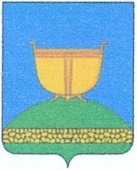 СОВЕТ ВЫСОКОГОРСКОГО
МУНИЦИПАЛЬНОГО РАЙОНА
РЕСПУБЛИКИ ТАТАРСТАНТАТАРСТАН РЕСПУБЛИКАСЫ
БИЕКТАУ МУНИЦИПАЛЬРАЙОН СОВЕТЫ   Кооперативная ул., 5, пос. ж/д станция Высокая Гора,	Кооперативная ур., 5, Биектау т/ю станциясе поселогы,    Высокогорский район, Республика Татарстан, 422700	Биектау районы, Татарстан Республикасы, 422700    Тел.: +7 (84365) 2-30-50, факс: 2-30-86, e-mail: biektau@tatar.ru, www.vysokaya-gora.tatarstan.ru                     РЕШЕНИЕ                                                                  КАРАР               ___________201__года                                                     №____О согласовании замены дотации на выравнивание бюджетной обеспеченности муниципальных районов дополнительным нормативом отчислений в бюджет Высокогорского муниципального района Республики Татарстан от налога на доходы физических лиц на 2021 год и на плановый период 2022 и 2023 годов В соответствии с пунктом 5 статьи 138 Бюджетного кодекса Российской Федерации Совет Высокогорского муниципального района Республики Татарстан решил:1. Согласовать замену дотации на выравнивание бюджетной обеспеченности муниципальных районов дополнительным нормативом отчислений в бюджет Высокогорского муниципального района Республики Татарстан от налога на доходы физических лиц на 2021 год и на плановый период 2022 и 2023 годов.2. Направить копию данного Решения в Министерство финансов Республики Татарстан.3. Решение вступает в силу со дня его подписания.Председатель Совета,Глава муниципального района                                                                 Р.Г.Калимуллин